Сумська міська радаВиконавчий комітетРІШЕННЯ
          Розглянувши заяви громадян та надані документи, відповідно до статті 158 Сімейного кодексу України, пункту 73 Порядку провадження органами опіки та піклування діяльності, пов’язаної із захистом прав дитини, затвердженого постановою Кабінету Міністрів України від 24.09.2008 № 866 «Питання діяльності органів опіки та піклування, пов’язаної із захистом прав дитини», враховуючи рішення комісії з питань захисту прав дитини від 22.01.2019, протокол № 2, керуючись підпунктом 4 пункту «б» частини першої статті 34, частиною першою статті 52 Закону України «Про місцеве самоврядування в Україні», виконавчий комітет Сумської міської радиВИРІШИВ:1.	Визначити спосіб участі ОСОБА 1 у вихованні малолітнього сина, ОСОБА 2, який проживає з матір’ю, ОСОБА 3, у формі систематичних побачень, а саме: щосереди з 18-00 години до 20-00 години, щонеділі з 09-00 години                            до 14-00 години, інші дні за домовленістю сторін, з урахуванням стану здоров’я дитини та інших обставин, що мають істотне значення.2.	Визначити спосіб участі ОСОБА 4 у вихованні малолітніх дітей, ОСОБА 5 та ОСОБА 6, які проживають з матір’ю, ОСОБА 7, у формі систематичних побачень, а саме: щосуботи з 10-00 години до 18-00 години та за домовленістю батьків один раз на місяць з 19-00 години п’ятниці до 18-00 години суботи, з урахуванням стану здоров’я дітей та інших обставин, що мають істотне значення.	Міський голова							       	      О.М. ЛисенкоПодопригора 701-915Надіслати: Подопригорі В.В. - 3 екз.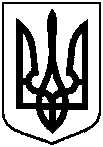 Від 12.02.2019 № 72     Про визначення способу участі у вихованні дітей